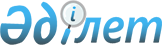 Павлодар қаласы әкімдігінің 2015 жылғы 4 наурыздағы "Павлодар қаласы білім беру бөлімі" мемлекеттік мекемесінің Ережесін бекіту туралы" № 268/5 қаулысына өзгерістер енгізу туралы
					
			Күшін жойған
			
			
		
					Павлодар облысы Павлодар қалалық әкімдігінің 2016 жылғы 24 ақпандағы № 179/4 қаулысы. Павлодар облысының Әділет департаментінде 2016 жылғы 14 наурызда № 4991 болып тіркелді. Күші жойылды - Павлодар облысы Павлодар қалалық әкімдігінің 2017 жылғы 10 сәуірдегі № 391/12 (алғаш ресми жарияланған күнінен бастап қолданысқа енгiзiледi) қаулысымен      Ескерту. Күші жойылды - Павлодар облысы Павлодар қалалық әкімдігінің 10.04.2017 № 391/12 (алғаш ресми жарияланған күнінен бастап қолданысқа енгiзiледi) қаулысымен.

      Қазақстан Республикасының 2001 жылғы 23 қаңтардағы "Қазақстан Республикасындағы жергілікті мемлекеттік басқару және өзін-өзі басқару туралы" Заңына, Қазақстан Республикасының 2011 жылғы 1 наурыздағы "Мемлекеттік мүлік туралы" Заңына, Қазақстан Республикасы Президентінің 2012 жылғы 29 қазандағы "Қазақстан Республикасы мемлекеттік органының үлгі ережесін бекіту туралы" № 410 Жарлығына сәйкес Павлодар қаласының әкімдігі ҚАУЛЫ ЕТЕДІ:

      1. Павлодар қаласы әкімдігінің 2015 жылғы 4 наурыздағы "Павлодар қаласы білім беру бөлімі" мемлекеттік мекемесінің Ережесін бекіту туралы" (Нормативтік құқықтық актілерді мемлекеттік тіркеу тізілімінде № 4400 болып тіркелген, 2015 жылғы 30 сәуірде № 17 "Наша жизнь" газетінде жарияланған) № 268/5 қаулысына келесі өзгерістер енгізілсін:

      жоғарыда көрсетілген қаулымен бекітілген, "Павлодар қаласы білім беру бөлімі" мемлекеттік мекеме туралы Ережеде:

      21-тармақтағы 8) тармақша алынып тасталсын;

      35-тармақтағы 92), 93) және 128) тармақшалар мынадай мазмұндағы жаңа редакцияда жазылсын:

      "92) Павлодар қаласы әкімдігі Павлодар қаласы білім беру бөлімінің "Павлодар қаласының № 48 санаторлық сәбилер бақшасы" мемлекеттік қазыналық коммуналдық кәсіпорны;

      93) Павлодар қаласы әкімдігі Павлодар қаласы білім беру бөлімінің "Павлодар қаласының № 49 санаторлық сәбилер бақшасы" мемлекеттік қазыналық коммуналдық кәсіпорны;";

      "128) "Павлодар қаласының № 37 жалпы орта білім беру мектебі" мемлекеттік мекемесі.".

      2. "Павлодар қаласы білім беру бөлімі" мемлекеттік мекемесі заңнамамен белгіленген тәртіпте:

      осы қаулының аумақтық әділет органында мемлекеттік тіркелуін;

      осы қаулының аумақтық әділет органында мемлекеттік тіркелгеннен кейін он күнтізбелік күн ішінде бұқаралық ақпарат құралдарында және "Әділет" ақпараттық - құқықтық жүйесінде ресми жариялуға жіберілуін;

      осы қаулының интернет ресурсында жариялануын қамтамасыз етсін.

      3. Осы қаулының орындалуын бақылау қала әкімінің жетекшілік ететін орынбасарына жүктелсін.

      4. Осы қаулы алғаш ресми жарияланған күнінен кейін қолданысқа енгізіледі.


					© 2012. Қазақстан Республикасы Әділет министрлігінің «Қазақстан Республикасының Заңнама және құқықтық ақпарат институты» ШЖҚ РМК
				
      Павлодар қаласының әкімі

Б. Бақауов
